Riešenie č. 28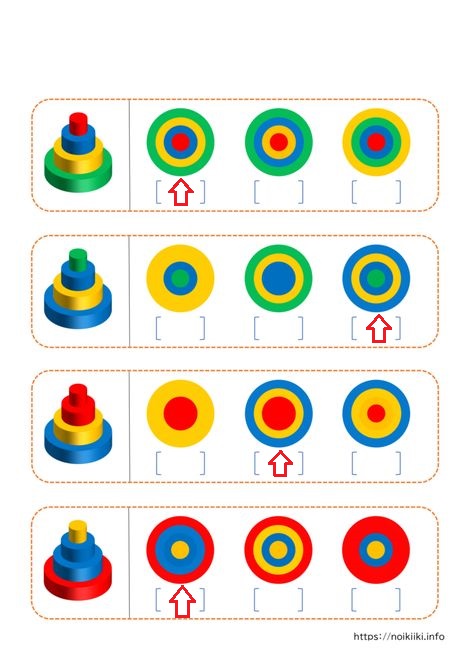 